             WEEK 3 (April to July 2024)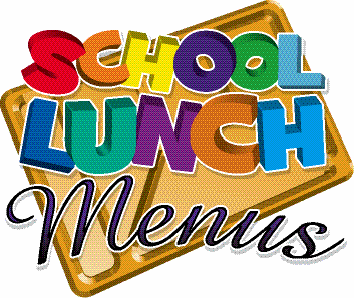 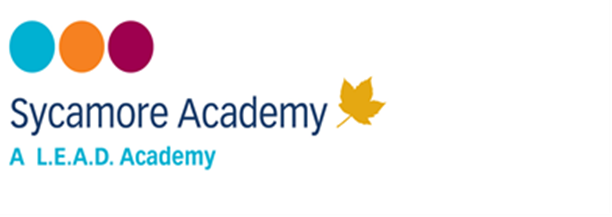 MENU IS SUBJECT TO CHANGE SHOULD INGREDIENTS BE UNAVAILABLEMONDAYTUESDAYWEDNESDAYTHURSDAYFRIDAYMAIN DISHChicken Fillet BurgerPotato WedgesColeslawBeef LasagneGarlic BreadPeasRoast Chicken & StuffingRoast potatoesBroccoli, CarrotsGravyChilli Con CarneMixed RiceSweetcornSalmon Fish FingersChipsMushy PeasMAIN DISHHALALSouthern Baked ChickenPotato WedgesColeslawBeef LasagneGarlic BreadPeasRoast Chicken & StuffingRoast potatoesBroccoli, CarrotsGravyChilli Con CarneMixed RiceSweetcornSalmon Fish FingersChipsMushy PeasMAIN DISHVEGETARIANQuorn BurgerPotato WedgesColeslawQuorn LasagneGarlic BreadPeasQuorn FilletRoast potatoesBroccoli, CarrotsGravyChunky Vegetable ChilliMixed RiceSweetcornSouthern StyleQuorn BurgerChipsMushy PeasDESSERTCherry CakeCustardRaspberry RippleIce-Cream RollBananaDelightLemon DrizzleCakeStrawberryIced Smoothie